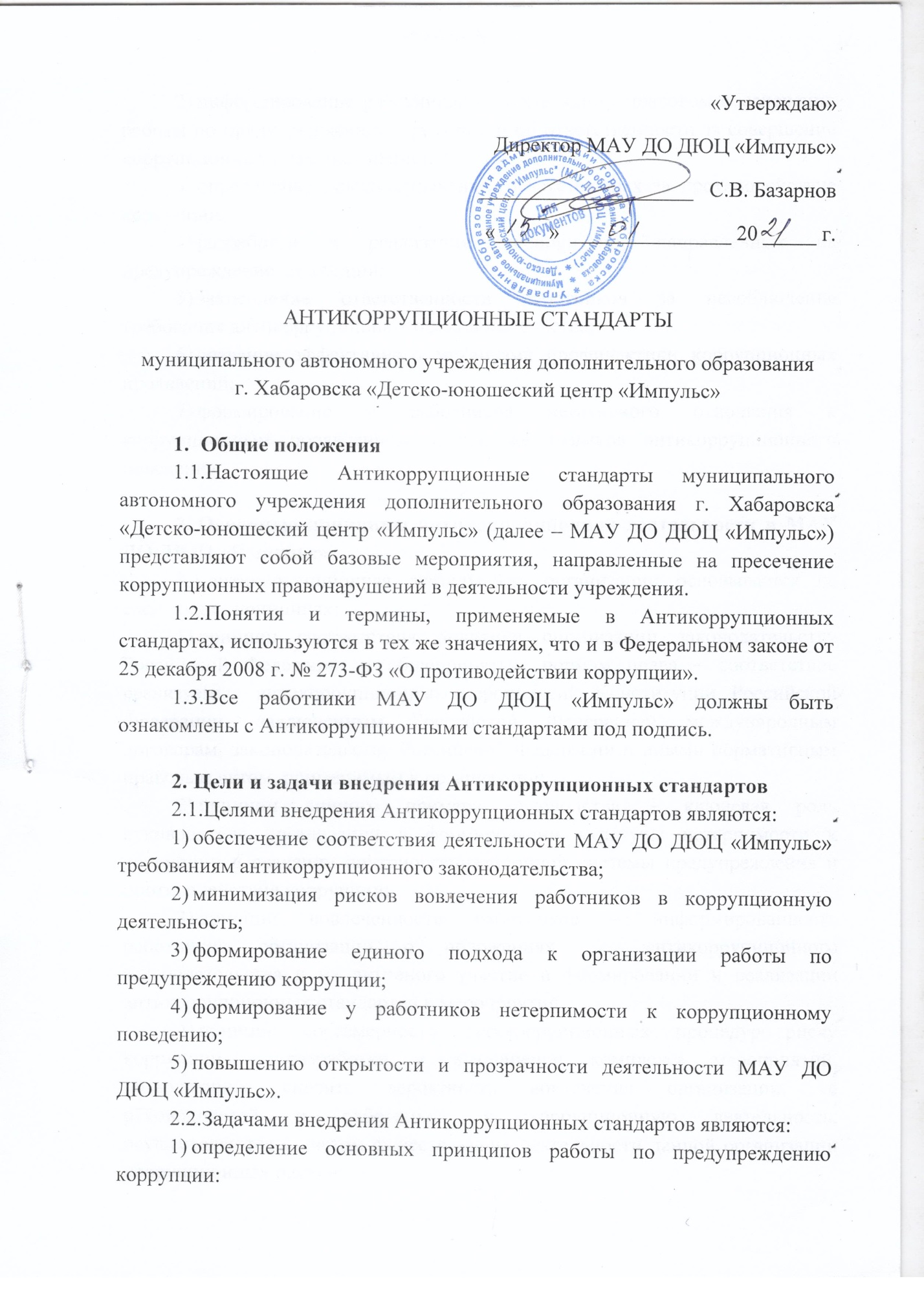 информирование работников о нормативном правовом обеспечении работы по предупреждению коррупции и об ответственности за совершение коррупционных правонарушений;определение должностных лиц, ответственных за противодействие коррупции;разработка и реализация мероприятий, направленных на предупреждение коррупции;закрепление ответственности работников за несоблюдение требования антикоррупционного законодательства;создание эффективного механизма профилактики коррупционных проявлений;формирование у работников негативного отношения к коррупционным проявлениям, а так же навыков антикоррупционного поведения.Основные принципы антикоррупционной деятельности в МАУ ДО ДЮЦ «Импульс»антикоррупционная деятельность организации основывается на следующих принципах:принцип соответствия политики организации законодательству Российской Федерации и общепринятым нормам права – соответствие реализуемых антикоррупционных мероприятий Конституции Российской Федерации, заключенным Российской Федерацией международным договорам, законодательству Российской Федерации и иными нормативным правовым актом, применимым к организации;принцип личного примера руководства – ключевая роль руководителя организации в формировании культуры нетерпимости к коррупции и создании внутриорганизационной системы предупреждения и противодействия коррупции;принцип вовлеченности работников – информированность работников организации о положениях   антикоррупционного законодательства и их активного участие в формировании и реализации антикоррупционных стандартов и мероприятий;принцип соразмерности антикоррупционных процедур риску коррупции – разработка и выполнение комплекса мероприятий, позволяющих снизить вероятность вовлечения организации, ее руководителей и работников в коррупционную деятельность, осуществляются с учетом существующих деятельности данной организации      коррупционных рисков;принцип эффективности антикоррупционных процедур – применённый в организации таких антикоррупционных мероприятий, которые имеют низкую стоимость, обеспечивают простоту реализации и приносят значимый результат;принцип ответственности и неотвратимости наказания – неотвратимость наказания для работников организации вне зависимости от занимаемой должности, стажа работы и иных условий в случае совершения ими коррупционных правонарушений в связи с исполнением трудовых обязанностей, также персональная ответственность руководителя организации за реализацию антикоррупционных стандартов;принцип открытости хозяйственной и иной деятельности – информирование контрагентов, партнеров и общественности о принятых в организации антикоррупционных стандартов;принцип постоянного контроля и регулярного мониторинга – регулярное осуществление мониторинга эффективности внедренных антикоррупционных стандартов и применяемых антикоррупционных мероприятий, а также контроля за их исполнением.Область применения Антикоррупционных стандартов и круг лиц, подпадающих под их действиеАнтикоррупционные стандарты распространяются на всех работников МАУ ДО ДЮЦ «Импульс», находящихся с ней в трудовых отношениях, вне зависимости от занимаемой должности и выполняемых трудовых обязанностей.Обязанности работников, связанные с противодействием коррупцииВ трудовые договоры работников МАУ ДО ДЮЦ «Импульс» включаются следующие обязанности, связанные с противодействием коррупции:соблюдать требования антикоррупционных стандартов, иных локальных нормативных актов в сфере противодействия коррупции;воздерживаться от совершения и (или) участия в совершении коррупционных правонарушений в интересах или от имени МАУ ДО ДЮЦ «Импульс»;воздерживаться от поведения, которое может быть истолковано окружающими как готовность совершить или учувствовать в совершении коррупционного правонарушения в интересах или от имени МАУ ДО ДЮЦ «Импульс»;принимать меры по предотвращению и урегулированию конфликта интересов, в том числе в порядке, установленном положением «О конфликте интересов» МАУ ДО ДЮЦ «Импульс», сообщать директору центра о возникновении личной заинтересованности, которая приводит или может привести к конфликту интересов, и представлять декларацию о конфликте интересов;незамедлительно уведомлять директора центра обо всех случаях обращения к нему каких-либо лиц в целях склонения его к совершению коррупционных правонарушений;оказывать правоохранительным органам содействие  в выявлении и расследовании фактов коррупции, предпринимать необходимые меры по сохранению и передаче в правоохранительные органы документов и информации, содержащей данные о коррупционных правонарушениях.Должностные лица, ответственные за реализацию антикоррупционных стандартовВнедрение Антикоррупционных стандартов и реализацию предусмотренных ими мер по противодействию коррупции в МАУ ДО ДЮЦ «Импульс» обеспечивают директор центра, а также должностные лица, ответственные за противодействие коррупции.Директор центра несет персональную ответственность за реализацию в МАУ ДО ДЮЦ «Импульс» Антикоррупционных стандартов.Директор центра, исходя из стоящих перед центром задач, специфики деятельности, штатной численности, определяет должностных лиц, ответственных за противодействие коррупции.Ответственные должностные лица непосредственно подчиняются руководителю организации.В трудовые договоры ответственных должностных лиц включаются следующие обязанности:разрабатывать и представлять на утверждение директору центра проекты локальных нормативных актов, направленные на реализацию мер по предупреждению коррупции (антикоррупционные стандарты, положение о конфликте интересов, кодекс этики и служебного поведения работников, план реализации антикоррупционных мероприятий и др.)осуществлять мониторинг законов и иных нормативных актов Российской Федерации и края, правовых актов органов исполнительной власти края в сфере противодействия коррупции в целях актуализации локальных нормативных актов МАУ ДО ДЮЦ «Импульс» по вопросам противодействия коррупции;проводить контрольные мероприятия, направленные на выявление коррупционных правонарушений работниками;проводить оценку коррупционных рисков;осуществлять прием, регистрацию и предварительное рассмотрение уведомлений о факте обращения в целях склонения работника к совершению коррупционных правонарушений, поданных на имя директора центра;осуществлять прием, регистрацию и предварительное рассмотрение уведомлений о возникновении личной заинтересованности. которая приводит или может привести к конфликту интересов, и деклараций о конфликте интересов, поданных на имя директора центра;оказывать содействие уполномоченным представителям контрольно-надзорных и правоохранительных органов при проведении ими проверок деятельности учреждения по вопросам предупреждения и противодействия коррупции;оказывать содействие уполномоченным представителям правоохранительных органов при проведении мероприятий по пресечению или расследованию коррупционных преступлений, включая оперативно- розыскные мероприятия;направлять в правоохранительные органы информацию о случаях совершения коррупционных правонарушений, о которых стало известно;осуществлять антикоррупционную пропаганду, организацию обучающих мероприятий по вопросам профилактики и противодействия коррупции в МАУ ДО ДЮЦ «Импульс» и индивидуальное консультирование работников;ежегодно проводить оценку результатов антикоррупционной работы и подготовку отчетных материалов руководству учреждения.Мероприятия, направленные на предупреждение коррупцииВ МАУ ДО ДЮЦ «Импульс» реализуются следующие мероприятия, направленные на предупреждение коррупции:разработка и утверждение локальным нормативным актом организации «Кодекса этики и служебного поведения работников»;проведение оценки коррупционных рисков в соответствии с рекомендациями, утвержденными Министерством труда и социальной защиты населения Российской Федерации;разработка и утверждение локальным нормативным актом положения «О конфликте интересов»;включение в трудовые договоры работников организации обязанностей, связанных с противодействием коррупции;введение процедуры уведомления работодателя  о фактах обращения  в целях склонения работника к совершению коррупционных правонарушений, разработка и утверждение локальным нормативным актом порядка рассмотрения таких уведомлений;ежегодное ознакомление работников организации под подпись с локальными нормативными актами организации. регламентирующими вопросы противодействия коррупции;проведение для работников организации обучающих мероприятий по вопросам противодействия коррупции;организация индивидуального консультирования работников по вопросам применения (соблюдения) локальных нормативных актов, регламентирующих вопросы противодействия коррупции;подготовка, представлению директору центра  и размещение на официальном сайте организации отчетных материалов и проводимой работе и достигнутых результатах в сфере противодействия коррупции.Реализация мероприятий по предупреждению коррупции осуществляется в соответствии с ежегодно утверждаемым директором центра планом реализации антикоррупционных мероприятий с указанием сроков проведения антикоррупционных мероприятий и ответственных исполнителей.Ответственность за несоблюдение требований Антикоррупционных стандартовРаботники МАУ ДО ДЮЦ «Импульс» должны руководствоваться настоящими антикоррупционными стандартами и неукоснительно соблюдать закрепленные в них принципы и требования.Соблюдение работником центра требований Антикоррупционных стандартов учитывается при оценке деловых качеств работника, в том числе при решении иных кадровых вопросов.За несоблюдение Антикоррупционных стандартов работник может быть привлечен к дисциплинарной ответственности в соответствии с действующим законодательством. 